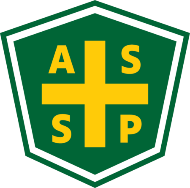 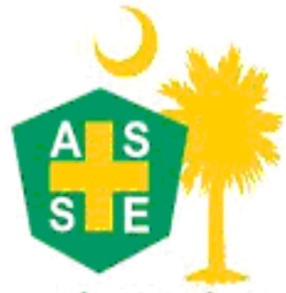 Chapter Meeting Minutes Date:	4/15/19		Time:  12:00 PMLocation:  SCE&G, Lake Murray Training Center, 1888 N. Lake Dr., Lexington, SC 29072Chapter President, Adam DeVantier, called the meeting to order at 12:06 PM after everyone had a chance to share lunch (catered by Hudson’s Barbeque.  There were 12 members and 1 guest (speaker). The meeting was a presentation given by Jon Storz of Blackline Safety on Lone Worker Safety Technology.Items of Business & Meeting SpeakerSubmitted by:  Tracey Wallace, Columbia, SCASSE Chapter Secretary twallace42995@gmail.com     803-397-4996 cellTopic: Lone Worker Safety Technology AdvancementsChapter OfficersAdam DeVantier, PresidentWendy McCreary, Vice President
Tracey Wallace, Secretary
Michelle Sisk, Treasurer
April 15, 2019Business MeetingAdam - Attended the Region 6 meeting, it was very informative.Reminder that ASSP website has podcasts available to members, check them out!OSHA Roundtable meeting is next month (May 20th); In June we will be having a chapter social date TBD.Region 6 PDC is scheduled for September 18th-20th.  Mark your calendar!Congratulations to member Tracey Wallace, recipient of the Gabriel Alvarado Professional Education Grant (sponsored by CITGO Petroleum Corporation and yourselves) for $1,000 through the ASSP Foundation.  The grant will be used to prepare for the ASP Examination.Wendy – We are looking for another meeting location, as the SCE&G location will be unavailable at some point in the near future.  If you know of a location, please contact Wendy.  The location should be able to hold about 40 people.Announcement of next meetingOur next meeting will be May 20th – OSHA Roundtable.  Invite your colleagues to attend with you!Meeting notesLone worker Safety Technology AdvancementsLone worker – someone who works in isolation (sight/sound/location)Data proves safety is all about response time, the goal is to get the fastest emergency response possible.How does the safety industry move forward with Internet of Things (IOT)? – By challenging vendors to come up with technologyMeeting AdjournmentMeeting adjourned